CREA LA TEVA FOTOhttps://pixlr.com/es/x/#editor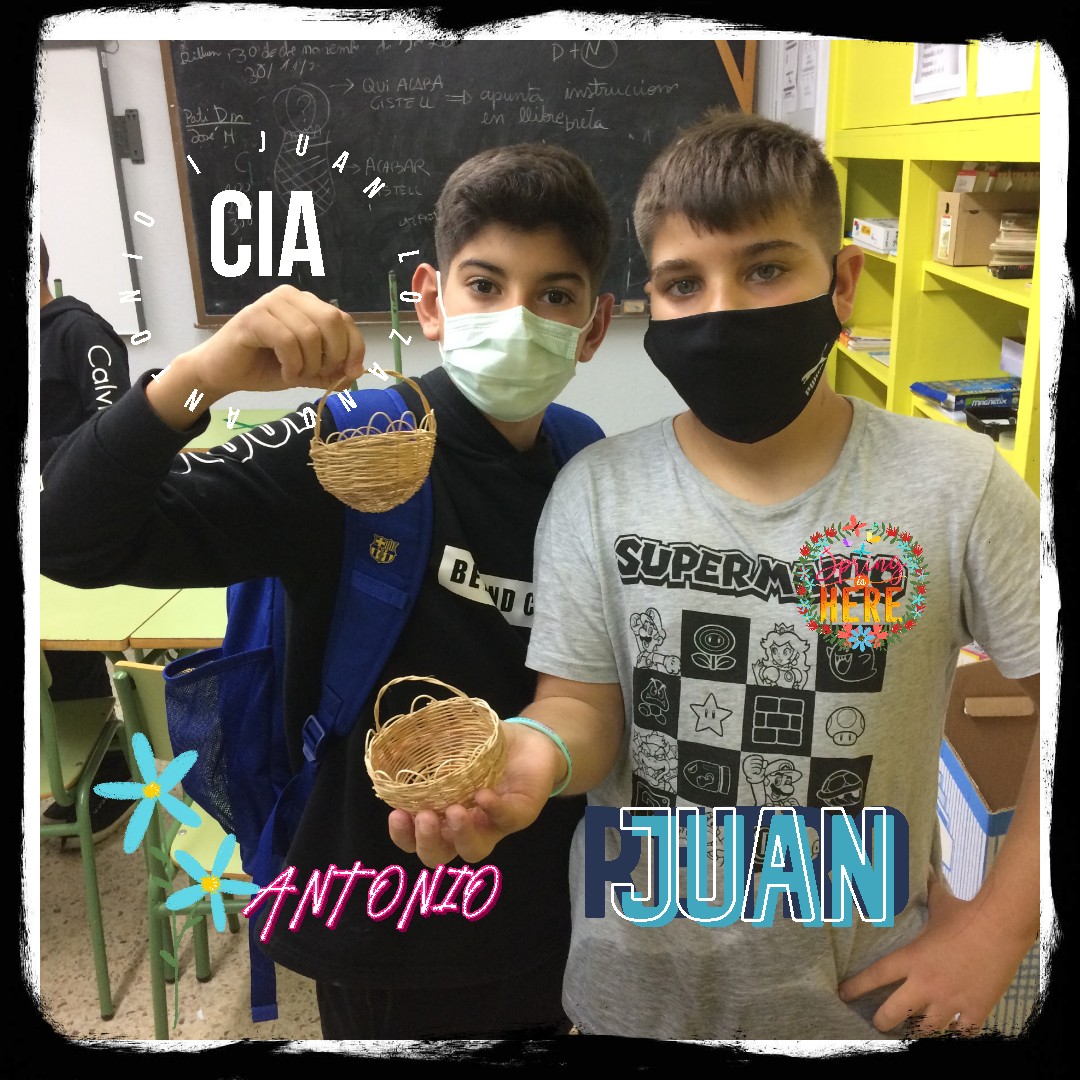 